12 Signs of Psychological Health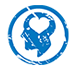 Persistent presence of a support network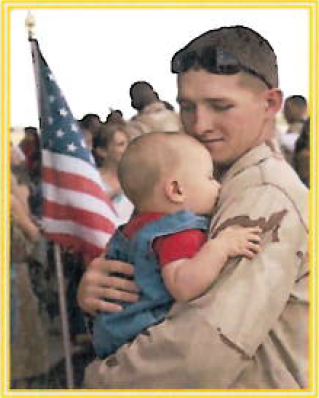 Consistent optimistic outlook and positive expectationsFrequent peak experiencesSpiritual involvementSense of humorAble to adapt to changing conditionsRapid response and recovery of adrenaline system due to repeated challengesLikes physical activityCommunicates well with othersFrequent gratitude, generosity and related emotionsIncreased sensitivityAltruism and contribution to others and to society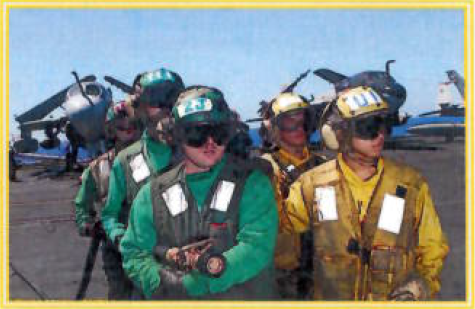 